

Pilot Study Using Administrative Data to Evaluate "Child Find" Early Identification Systems
Question transcript from Informational Call hosted by AUCD on August 30, 2021
_______________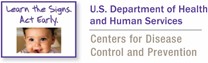 Q: The RFA says the award floor is $114K and the award ceiling is $228K. Could you confirm whether the maximum award per award is $228k?
A: AUCD will be awarding either $228K to one recipient or $114K each to two recipients. 

Q: What is the indirect rate for this award?
A: AUCD’s federally negotiated (HHS) indirect CAP is 25.74%Q: Does that data have to be from early intervention?
A: Data do have to be from early intervention since we are trying to pilot the use of administrative data to evaluate child find. Q: Does the data have to be linked or is one data set acceptable?
A: If the early intervention data from Part C are already linked in one data set, then the use of that one dataset would be acceptable.Q: Can the study focus on one region of a state?
A: A regional approach would be ok in cases where data is not available for the entire state.Q: Would we submit 2 different proposed budgets since we won’t know if one or two projects will be fundedA: When you submit your application, we ask that you propose a budget of $114K. If we select two sites, that will be the final budget for the awarded sites. If we select just one site, we will inform the awarded site that they will be receiving $228K and ask that they submit a new budget for review and approval by AUCD. Q: Will the scoring rubric that reviewers plan to use be published?A: AUCD will not be publishing the scoring rubric. You can generally assume it will be organized by the major application sections identified in the RFA. Q: Do you anticipate there will be future opportunities for related funding?A: That is the hope, but it is not guaranteed-these types of special projects are dependent upon what AUCD is funded for through its cooperative agreement with CDC.Q: Does AUCD prefer to fund one site or two sites for this project?A: AUCD has no preference as to the number of sites that are funded. We have funding available for up to two sites at $114K each.Q: What type of documentation is required through the application process re: data use agreements? A: You will see a section of the application that allows for data use agreements to be uploaded if available and relevant to the proposed study. In lieu of documentation of such an agreement, it would be important to ensure a support letter from the agency housing the data provide some assurance that the desired data would be made available fairly immediately if the applicant were to be funded. 